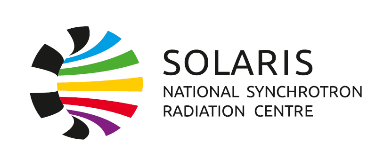 FINAL ARRANGEMENTS BEFORE EXPERIMENT AT SOLARISThat form must be sent to SOLARIS User Office no later than 2 WEEKS before the experiment is due to start.Proposal number:    Date of the experiment: Proposal title: Main proposer:The experiment is going to be performed: On-site		 RemotelyExperiment Team*:* All of the experimentalists need to create an account in DUO (https://duo.synchrotron.pl/).All of them need to read carefully the presentation about Safety and Health rules and procedures that are obligatory at SOLARIS (Safety Training).SAMPLES: (if there are additional ones, besides those described in the proposal)Substances and formulas: Number of samples: Physical state:		         single crystal     	  powder                 	  polycrystalline			     	         multilayer		  liquid		  gas			                     nanoparticles		  otherDo you want to use SOLARIS laboratory: Yes			 NoSamples safety: 	         biological		  radioactive	  explosive			         corrosive		  oxidizing		  none of theseSamples risk: 		        yes			  no			  uncertainRisk description: (if yes or uncertain)After the experiment, all samples must be removed by the user!Name Affiliatione-mail address1.2.3.4.5.6.7.8.